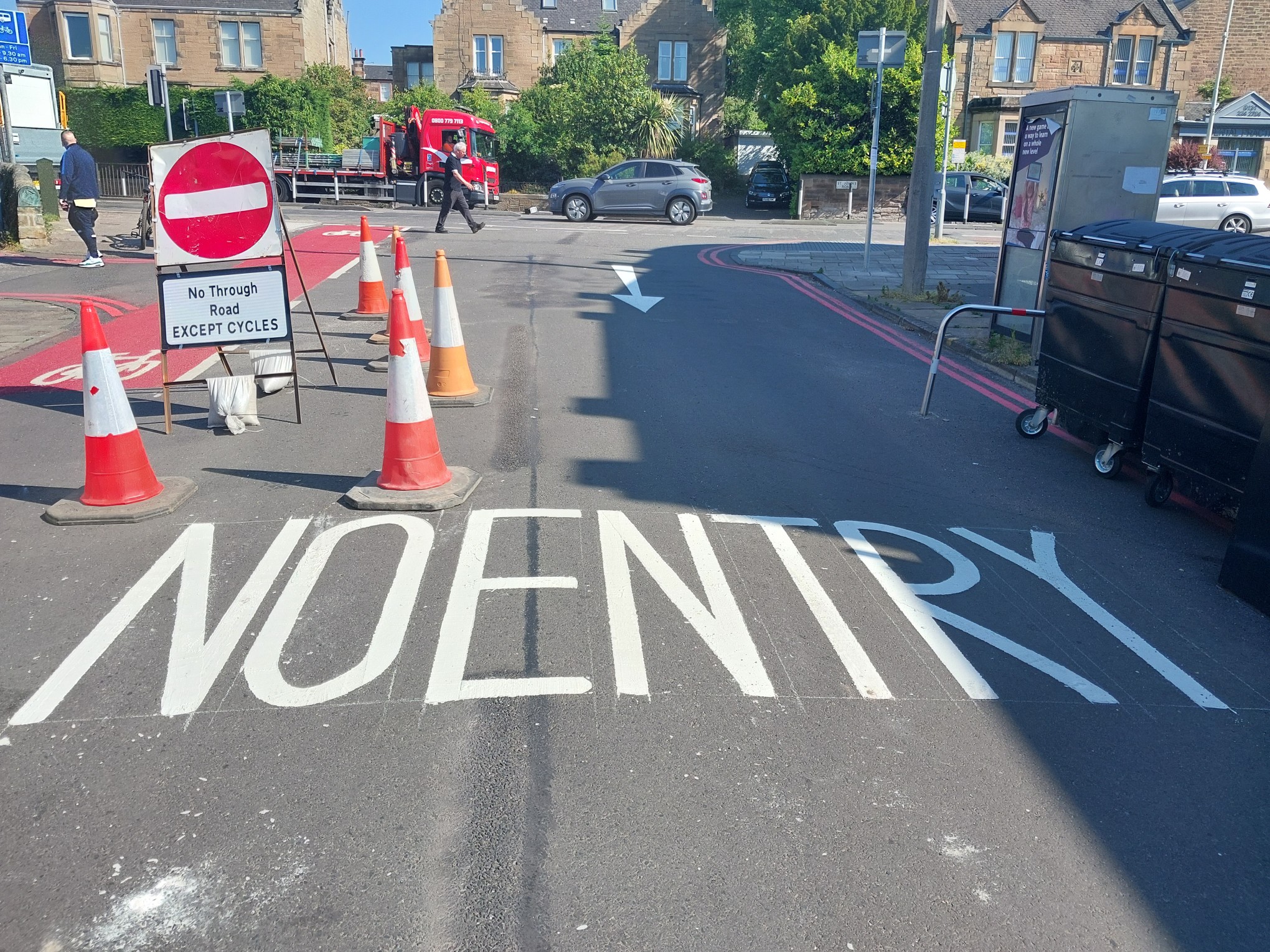 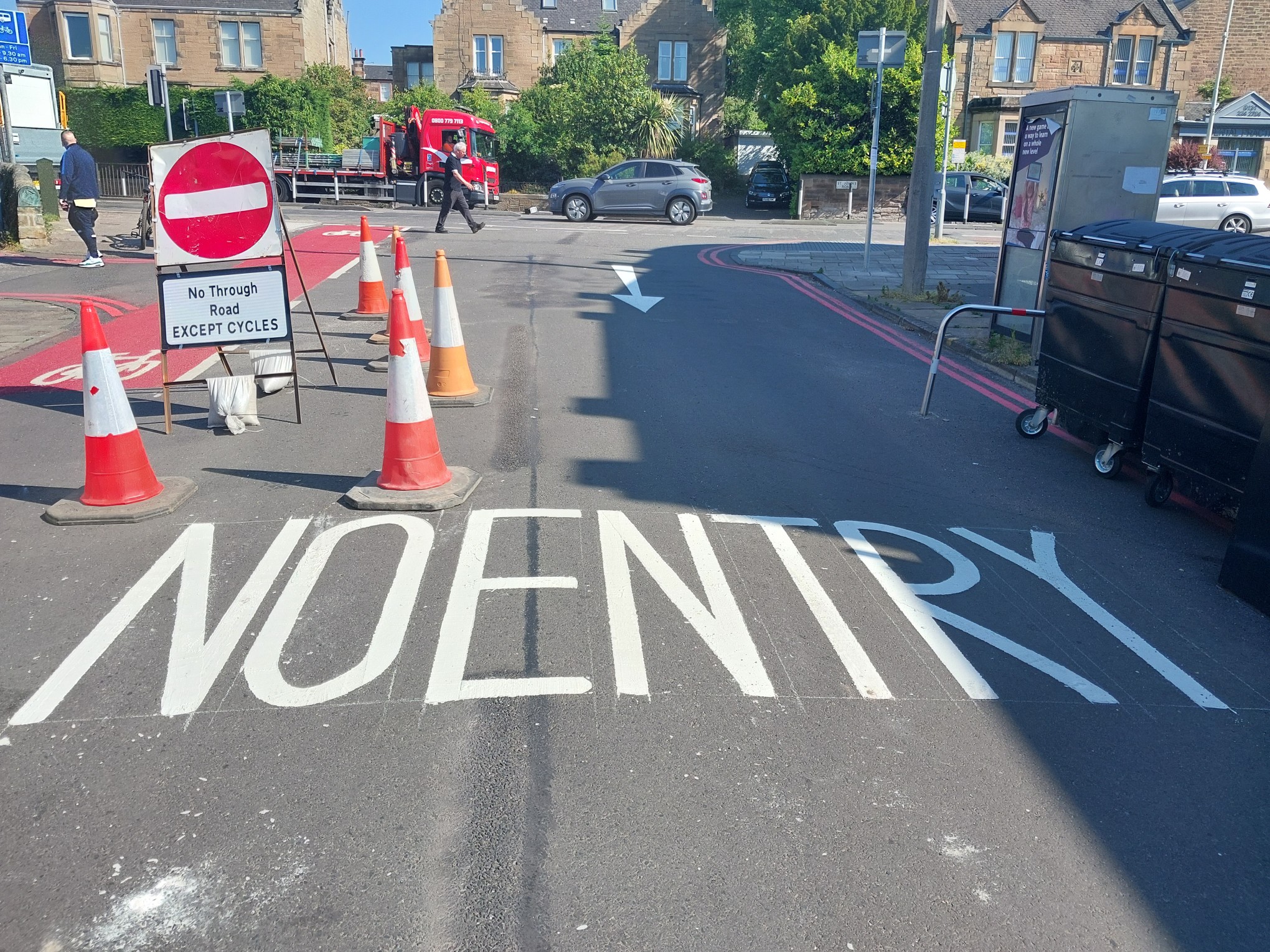 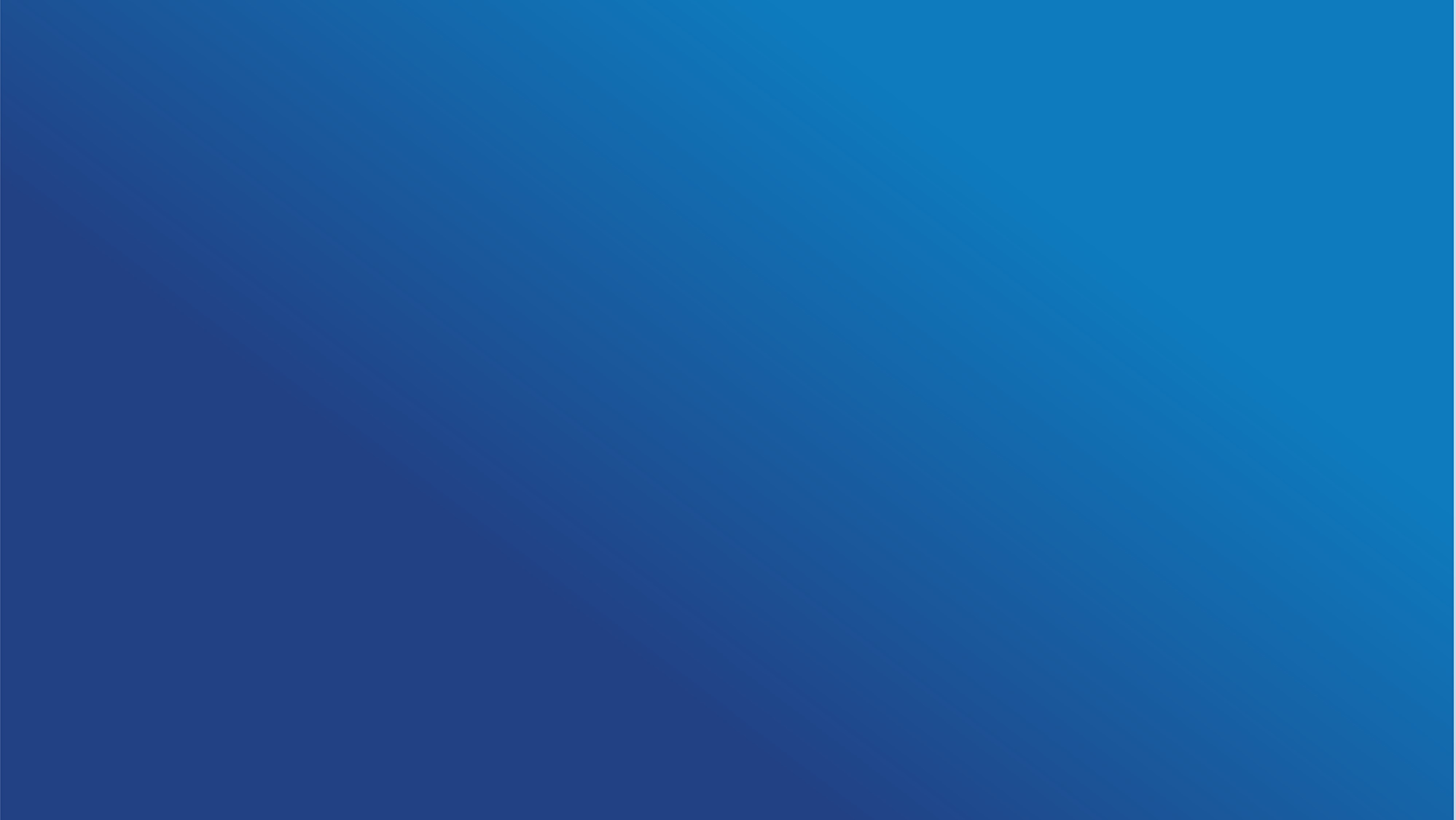 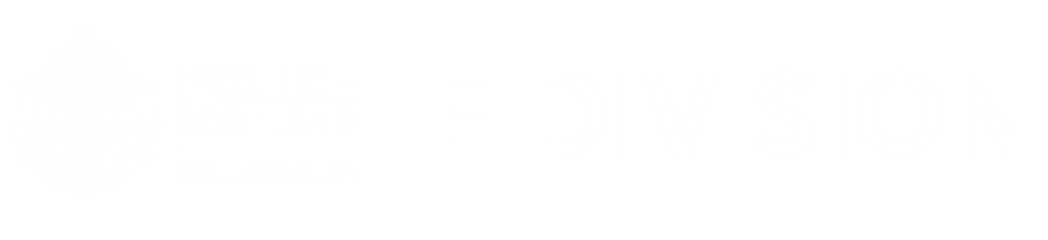 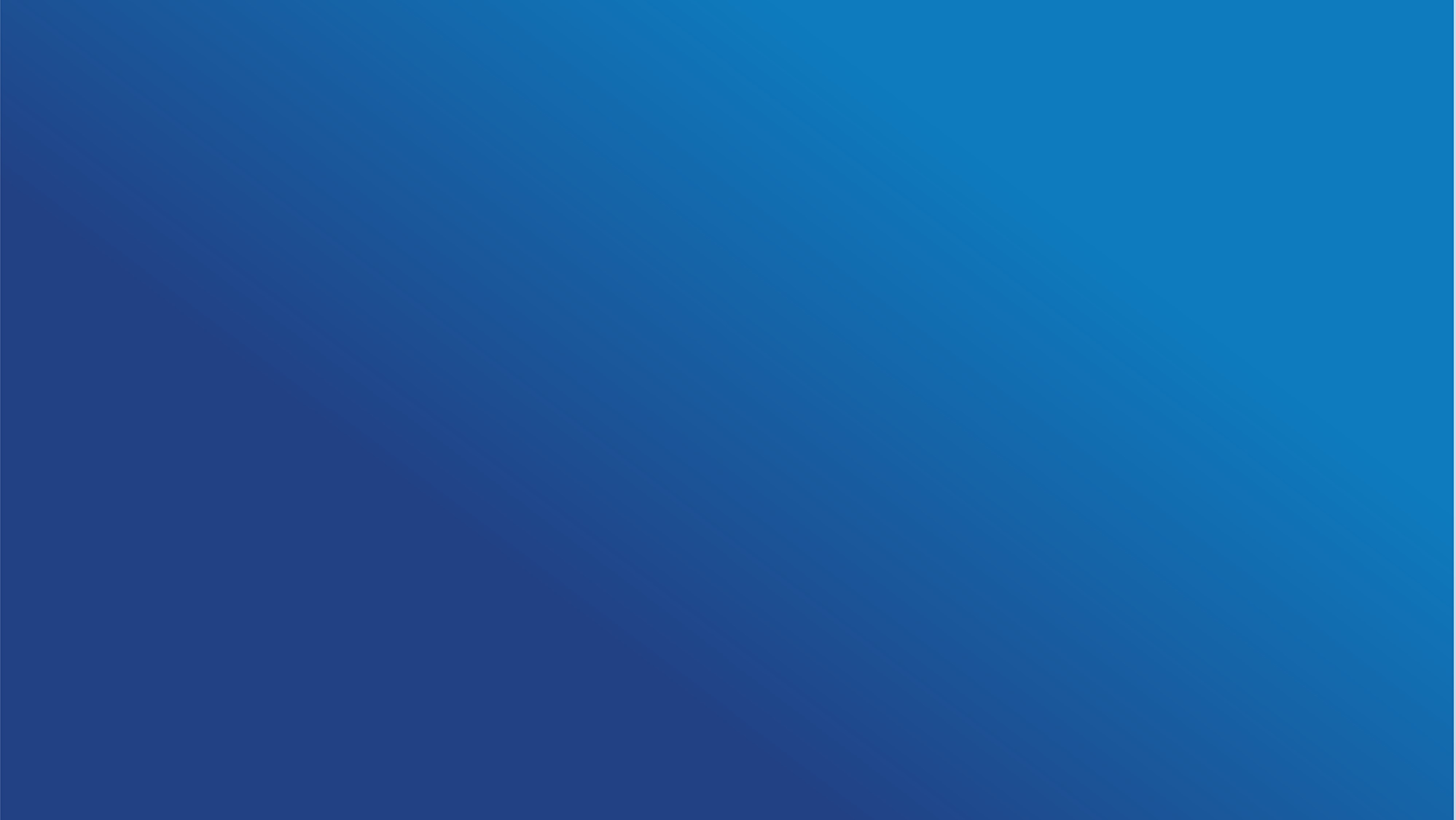 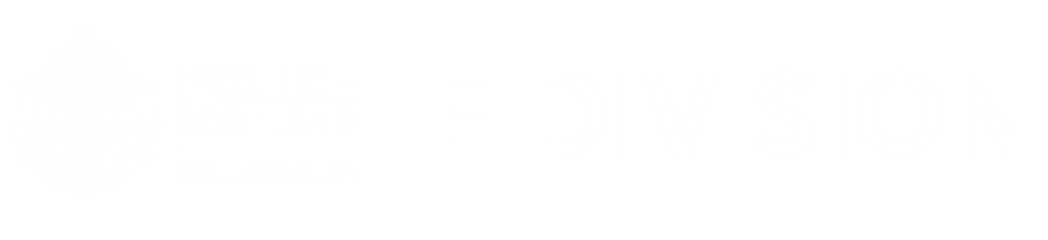 Welcome to our newsletter for November 23Local issues we have been tackling: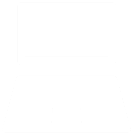 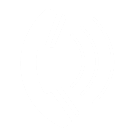 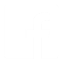 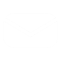 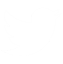 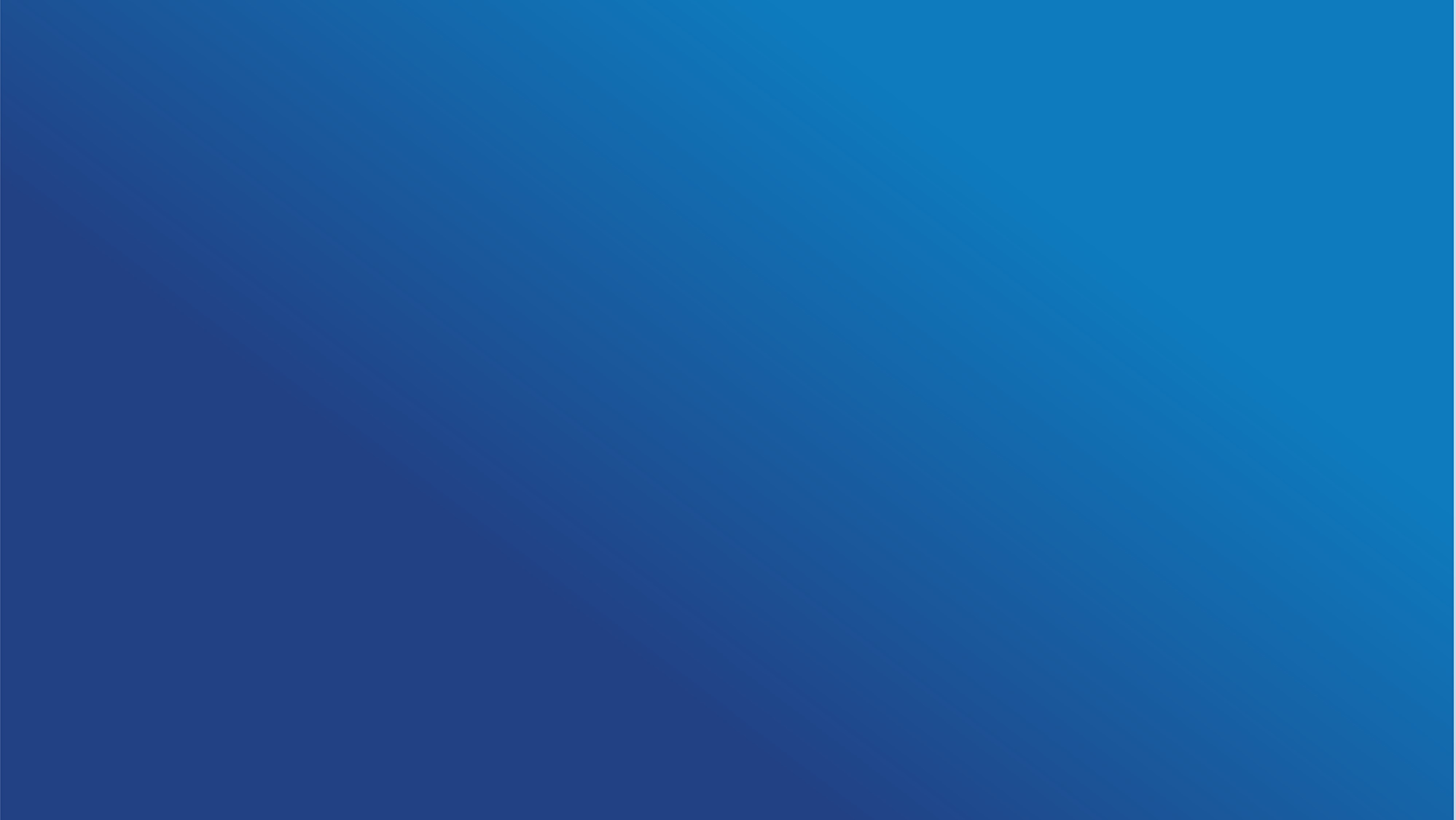 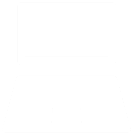 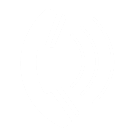 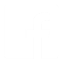 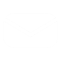 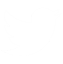 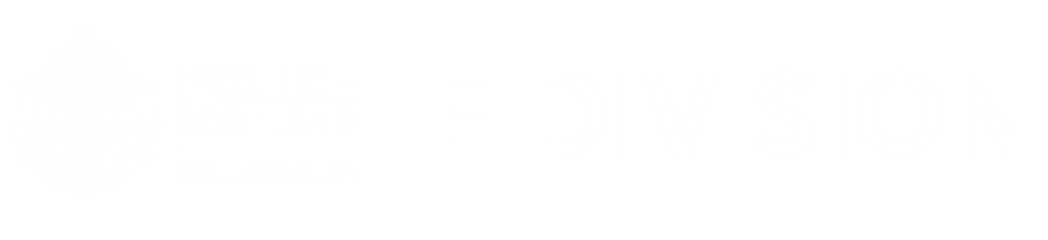 Lo  * OFFICER COMMENTS; PC DavisonLocal Policing Structure. Chief Inspector Neil WilsonInspector Carolyn Flynn Sergeant Sandra WattCommunity officers PC Sam Davison & PC Susan Fulton.Youth Issues.Youths causing anti-social behaviour are being reported around the Corstorphine Retail park and the Gyle. Free public transport has seen youths come from outwit the area. But we are not seeing the same scale of issue as other parts of the city.Recently there has been reports of youths making bonfire at Pinkhill path.Bonfire night – Operation Crackle.Very few calls relating fireworks in the Corstorphine area.Corstorphine Connections – Investigations into the vandalism to the bus gate camera remain open and anyone with information is encouraged to contact us.Monitoring and enforcement of the No entry Featherhall Avenue continues. People are passing the no entry then turning left passed the Centurion are risking receiving 3 points and £100 fine. Advice sectionThe Little Book of Big Scams – 5th Edition (sbrcentre.co.uk). Please take reasonable precautions when leaving your property for an extended period of time. advice here. Your house - Police ScotlandTrusted tradersResearch companies offering to carry out work for you. Don’t get work done by someone who is just passing by or ‘cold calling’ you. Use the Trusted Trader Scheme https://trustedtrader.scot/Edinburgh/ 0131 513 9921 Please feedback any questions to myself via my e-mail. Kind Regards,SamPC DavisonSam.davison@scotland.pnn.police.uk or tel 101.EdinburghCPTNorthWest@scotland.pnn.police.ukPlease feedback any questions to myself via my e-mail. Kind Regards,SamPC DavisonSam.davison@scotland.pnn.police.uk or tel 101.EdinburghCPTNorthWest@scotland.pnn.police.uk